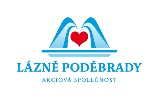 Smlouvao poskytnutí službyDodavatel: Lázně Poděbrady, a.s., zapsaný v OR u Městského soudu v Praze oddíl B,vložka 1471, se sídlem Poděbrady I, Jiřího náměstí 39/15, PSČ 290 01IČO: 45147833DIČ: CZ45147833Bankovní spojení: ČSOB a.s., pobočka Praha II, č.ú.: 0116639383/0300Zastoupen: Ing. Petrem Valentou, generálním ředitelemaOdběratel: Speciální základní škola Poděbrady, příspěvková organizace,U Bažantnice 154/19, Poděbrady III, PSČ 290 01            IČO: 70837091Zastoupen: Mgr. Pavlínou Mladou, ředitelkou školy,uzavřeli níže uvedeného roku, měsíce a dne tuto smlouvu o poskytování služby:I.Předmět a účel smlouvyPředmětem této smlouvy je poskytování služby – poskytnutí rehabilitačního bazénu v objektu Zimní lázně v Poděbradech, Hakenova 464/III ve sjednaném rozsahu pro účely odběratele.Odběratel bude využívat rehabilitační bazén pro zdravotní tělocvik žáků školy.II.Závazky smluvních stranDodavatel se zavazuje po dobu platnosti této smlouvy umožnit odběrateli využívat rehabilitační bazén uvedený v čl. I. k smluvenému účelu v rozsahu tří hodin týdně a to v pondělí, ve čtvrtek a v pátek od 8.00 do 9.00 hodin.Odběratel se zavazuje využívat rehabilitační bazén uvedený v čl. I. pro smluvený účel, dodržovat předpisy stanovené dodavatelem pro provoz bazénu a hradit včas a řádně cenu za poskytnutí služby v souladu s níže uvedenými ustanoveními.III.Cena a platební podmínkyCena za poskytnutí služby uvedené v čl. 1 je smluvní a činí 540,- Kč/hodinu (slovy: pětsetčtyřicet korun českých) vč. DPH.Cena za poskytnutí služby je splatná na základě faktury dodavatele vždy za období kalendářního měsíce a to bezhotovostním převodem na účet dodavatele ve lhůtě splatnosti, která je 14 dnů ode dne vystavení faktury.IV.Doba trvání smlouvyTato smlouva se uzavírá na dobu určitou s účinností od 1. 1. 2024 do 30. 6. 2024.V případě zájmu obou smluvních stran lze dobu trvání této smlouvy dále prodloužit.V případě porušení smluvních podmínek zvlášť závažným způsobem je dodavatel oprávněn tuto smlouvu písemně vypovědět s okamžitou účinností.Výpovědní lhůta stanovena oběma smluvním stranám  – 7 dnů (v písemné podobě).V.Ostatní ujednáníOdběratel se zavazuje využívat rehabilitační bazén vždy maximálně 12-ti osobami a to za přítomnosti odborného dozoru.Odběratel bude využívat rehabilitační bazén ve smluveném rozsahu.Dodavatel neodpovídá za škody na zdraví a majetku osob využívajících rehabilitační bazén.Odběratel odpovídá za škody na majetku dodavatele, pokud vzniknou zaviněním osob využívajících rehabilitační bazén. V tomto případě je odběratel povinen vzniklé škody nahradit.Dodavatel má právo kontrolovat dodržování předpisů stanovených pro provoz rehabilitačního bazénu.VI.Závěrečná ustanoveníTato smlouva je platná dnem jejího podpisu oběma smluvními stranami s účinností od 1. 1. 2024.Veškeré změny a doplňky této smlouvy je možné provést formou písemného dodatku podepsaného oběma smluvními stranami.Tato smlouva je vyhotovena ve dvou rovnocenných stejnopisech, přičemž každá ze smluvních stran obdrží po jednom z výše uvedených stejnopisů.Účastníci smlouvu přečetli, s jejím obsahem souhlasí, což stvrzují vlastnoručními podpisy. Poděbradech dne 1. 12. 2023 	Za Lázně Poděbrady, a.s.                             Za Speciální základní školu                                                                                    Poděbrady-----------------------------------                            ---------------------------------                           Ing. Petr Valenta                                                         Mgr. Pavlína Mladá                       generální ředitel                                                              ředitelka školy